Using toy figures and an ornament I have created four still images, photographed them and put them together to make a short piece of drama.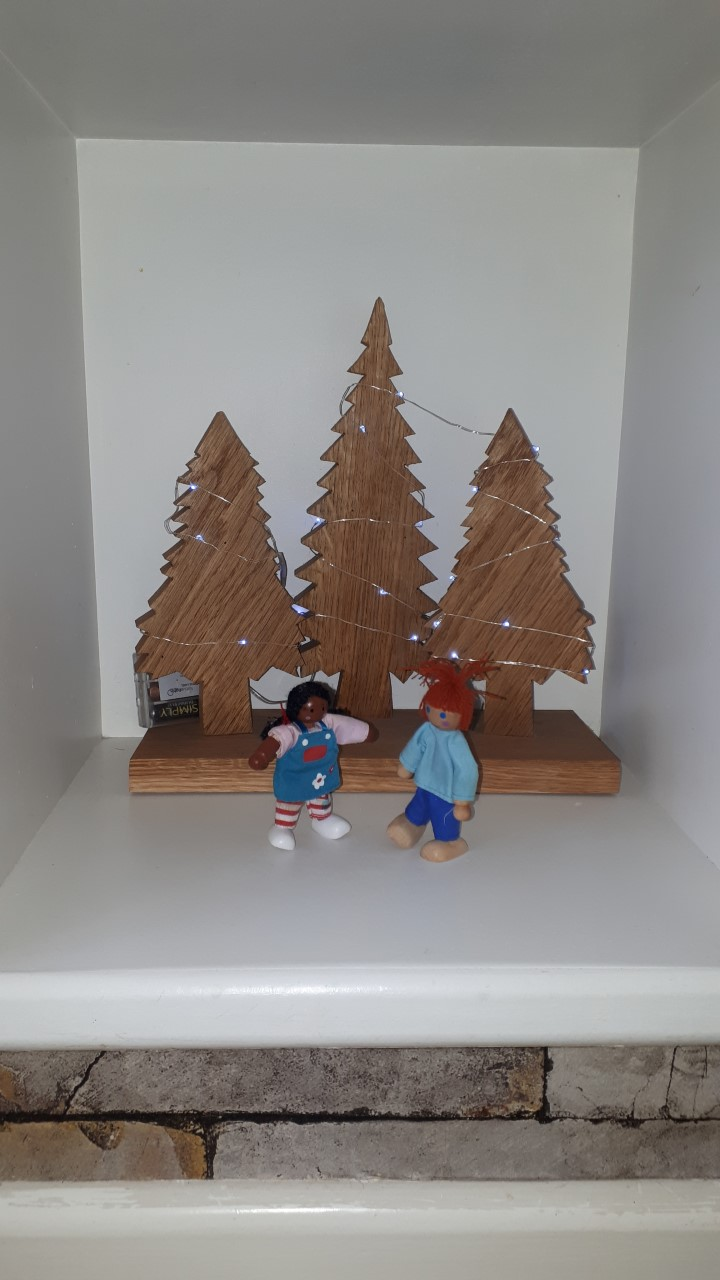 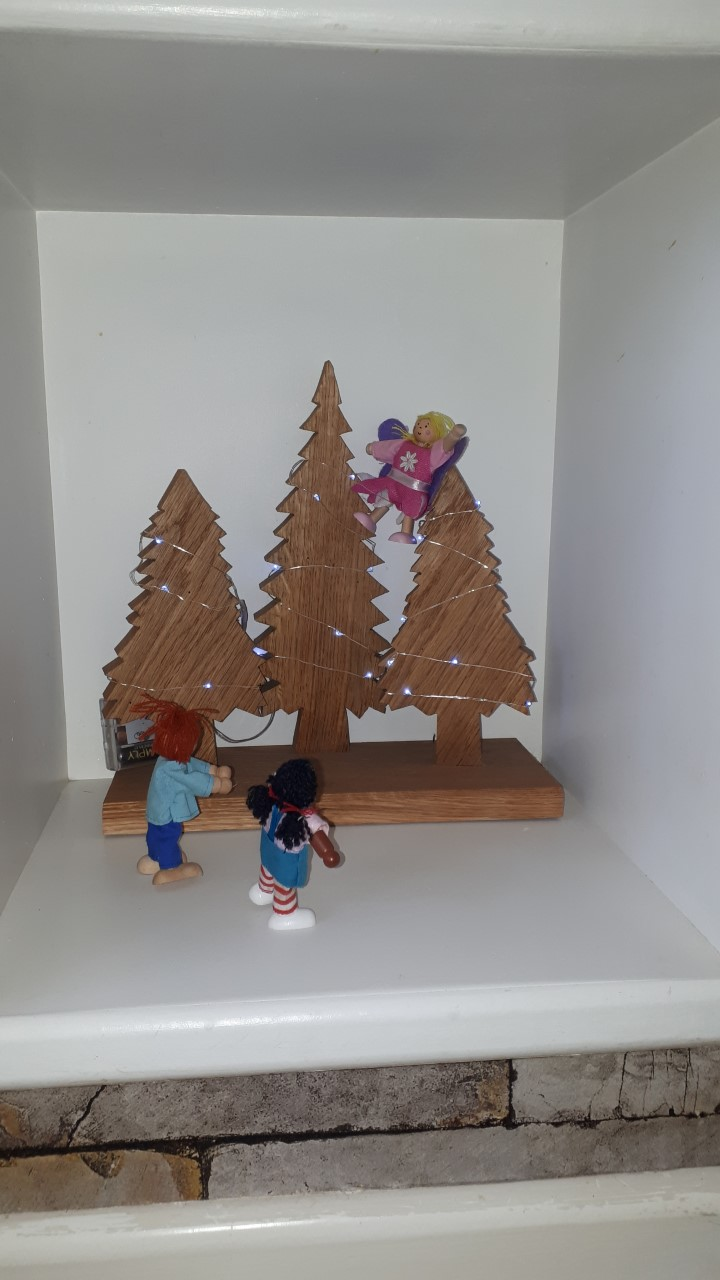 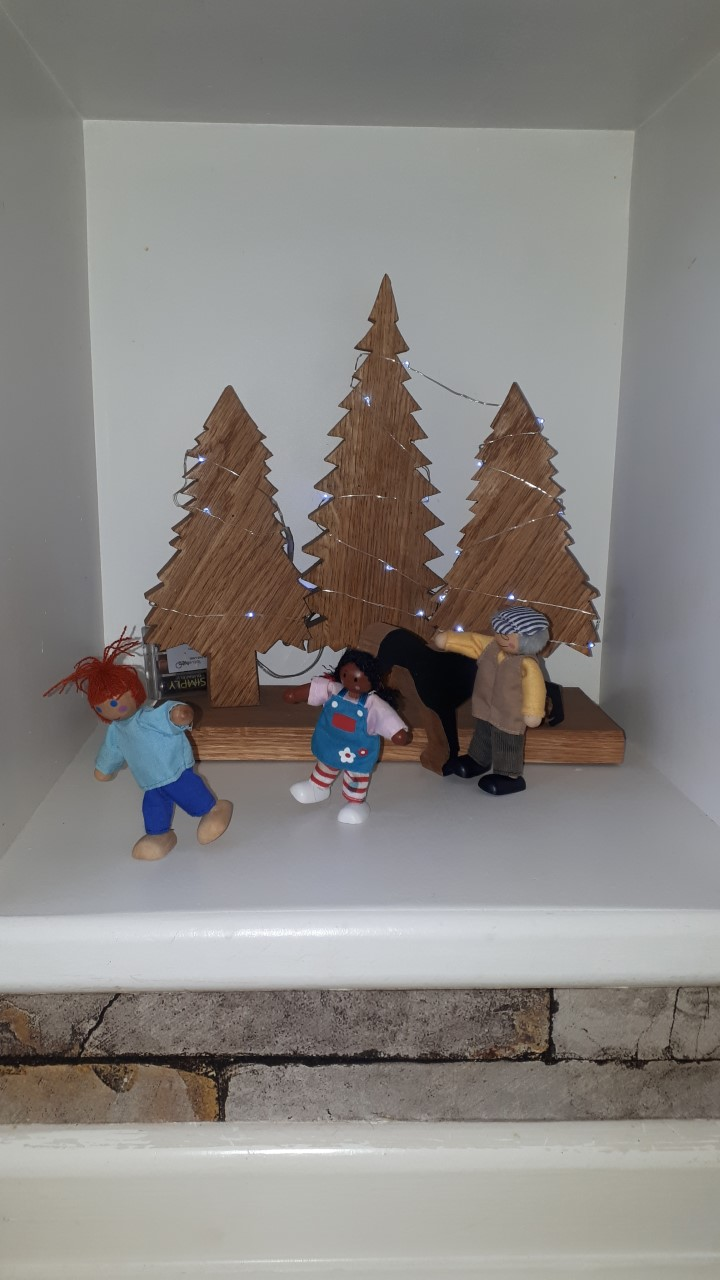 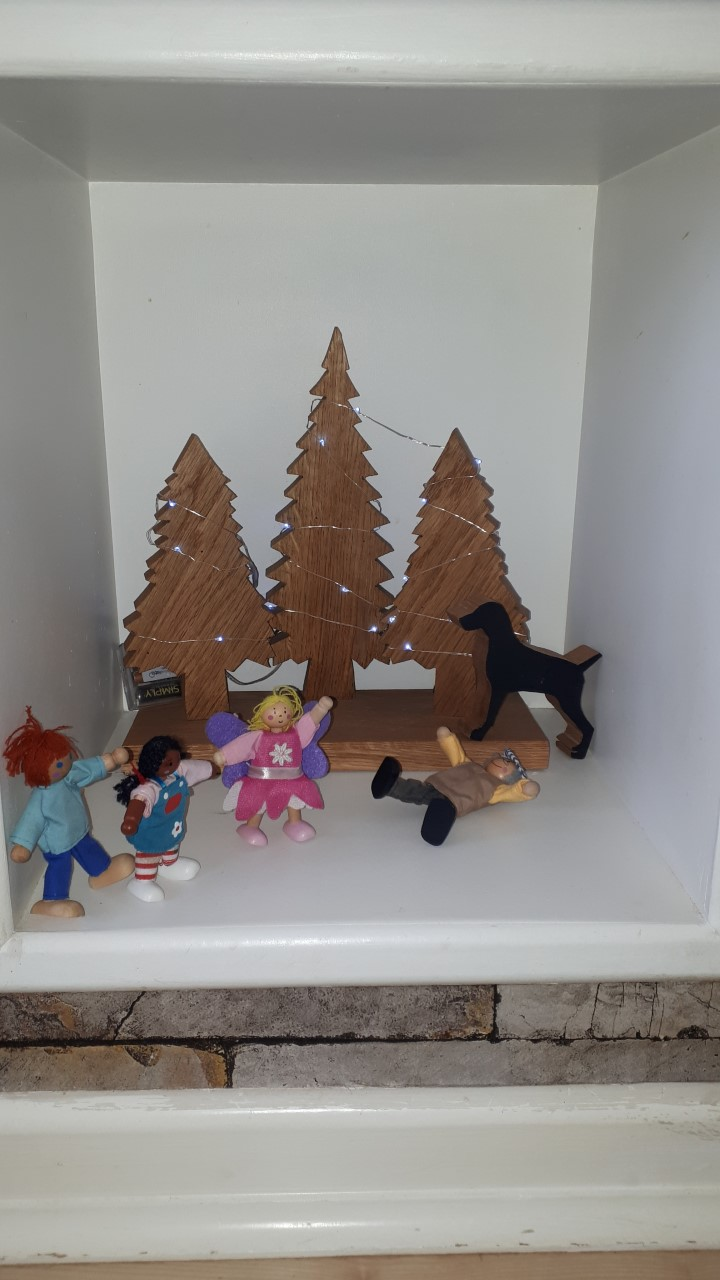 Use figures and objects from around the house to make your own Still Images that link to create a piece of drama. Can you find a way of adding Speech Bubbles or Thoughts out Loud?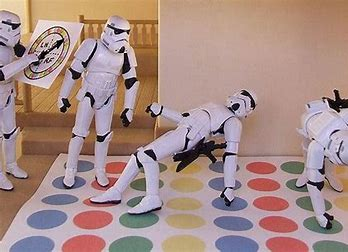 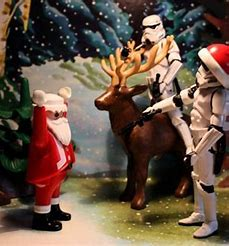 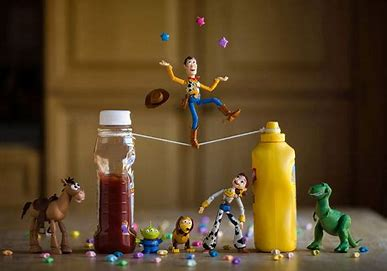 